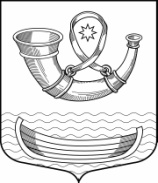 АДМИНИСТРАЦИЯМУНИЦИПАЛЬНОГО ОБРАЗОВАНИЯПАШСКОЕ СЕЛЬСКОЕ ПОСЕЛЕНИЕВолховского муниципального районаЛенинградской областиПОСТАНОВЛЕНИЕот  01 апреля 2019 года                                                                               № 55 с.ПашаОб утверждении  стоимости одного квадратного метра общей площади жилья на территории Пашского сельского поселения Волховского муниципального района Ленинградской области на 2 квартал 2019 года.В соответствии с методическими рекомендациями по определению стоимости одного квадратного метра общей площади жилья в муниципальных образованиях Ленинградской области и стоимости одного квадратного метра общей площади жилья в сельской местности Ленинградской области, утвержденными распоряжением комитета по строительству Ленинградской области от 04.12.2015 года №552 «О мерах по обеспечению осуществления полномочий комитета по строительству Ленинградской области по расчету размера субсидии и социальных выплат, предоставляемых за счет средств областного бюджета Ленинградской области п о с т а н о в л я е т:Утвердить стоимость одного квадратного метра общей площади жилья на  1 квартал 2019 года на территории Пашского сельского поселения Волховского муниципального района Ленинградской области в размере на второй  квартал  2019 года в размере  35995 (тридцать пять тысяч девятьсот девяносто пять) рублей 00 копеек.Данное постановление вступает в силу после его официального опубликования (обнародования) в средствах массовой информации.Контроль за исполнением данного постановления оставляю за собой. Глава администрации Пашского сельского поселения		                             А.Т. КулимановТупицына Г.В.8 (81363) 41736Приложение № 1к постановлению администрацииПашского сельского поселения№ 55 от 01.04.2019 года                (33898,31+ 20000,00) х 0,92+ 51410,75 + 41839,00Ср. ст. = ------------------------------------------------------------------- = 35709,05                                                                                                                                   4Ср_ст_квм = 35709,05 х 1,008= 35994,72Приложение №2к постановлению администрацииПашского сельского поселения№ 55 от 01.04.2019 годаРасчет стоимости  одного квадратного метра общей площади жилья в муниципальном образовании Пашское сельское поселение на второй квартал 2019 года.Ср квм = Кр х (Ст дог + Сткред ) + Ст строй                                                       NГде Ср квм – среднее значение 1 кв.м. общей площади жилья по поселению;Кр – коэффициент, учитывающий долю затрат покупателя, направленную на оплату риэлтеров, нотариусов, государственной пошлины и других затрат, связанных с государственной регистрацией сделок с недвижимостью.Данный коэффициент равен 0,92 (методика определения норматива стоимости 1 кв.метра общей площади жилья по Российской федерации, утвержденной приказом Министерства регионального развития Российской Федерации от 12 апреля 2006 года №34).Стдог.- стоимость одного квадратного метра по данным договоров на приобретение (строительство жилья).Сткред. – стоимость одного квадратного метра общей площади жилых типовых домов по данным официальной информации, полученной от риэлтерских организаций, кредитных организаций по оформленным сделкам, ипотечным и потребительским кредитам, выданным на приобретение жилья на территории муниципального образования, населенного пункта;Ст строй – стоимость одного квадратного метра общей площади жилья по данным застройщика;N – количество показателей, используемое при расчете;Ср квм = (33898,31+ 20000,00) х 0,92+ 51410,75 + 41839,00 ----------------------------------------------------------------------------- = 35709,05Ср_ст_ квм = Ср_квм х К_дефл,где Кдефл – индекс – дефлятор, определяемый на основании дефляторов по видам экономической деятельности, индекса цен производителей (раздел капитальные вложения (инвестиции) уполномоченным федеральным органом исполнительной власти на расчетный квартал.Ср_ст_квм = 35709,05 х 1,008= 35994,72Наименование населенного пунктаРеквизиты правового акта органа местного самоуправления об утверждении средней рыночной стоимости одного квадратного метра общей площади жильяПоказатель средней рыночной стоимости одного квадратного метра общей площади жилья(Ср_ст_квм)Ст. догСт.кред.Ст. стат.Ст. строй1234567МО Пашское сельское поселениеПостановление администрации№55 от 01.04.2019г.35995,0033898,3120000,0051410,7541839,00